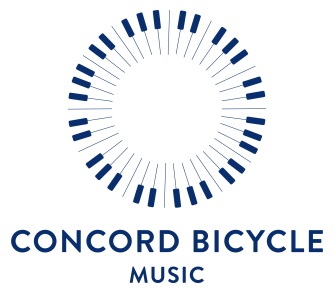 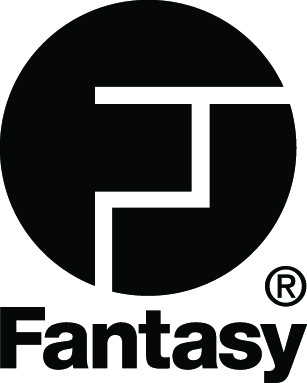 VINCE GUARALDI TRIO’S A CHARLIE BROWN CHRISTMASRECEIVES 4X PLATINUM CERTIFICATION BY RIAACLASSIC SOUNDTRACK TO THE 1965 TELEVISION SPECIAL INCLUDES ICONIC TRACKS “LINUS AND LUCY” AND “CHRISTMAS TIME IS HERE”  FOR IMMEDIATE RELEASEDECEMBER 9, 2016LOS ANGELES, CA - Concord Bicycle Music and Fantasy Records announced the 4X Platinum certification of A Charlie Brown Christmas at a presentation today with Vince Guaraldi’s children David and Dia, Peanuts creator Charles Schulz’s widow Jeannie Schulz and the animated television special’s Producer Lee Mendelson. The certification, awarded by the RIAA, marks four million units in album sales of the 1965 soundtrack by the Vince Guaraldi Trio, making it the second highest certification of a jazz album behind Miles Davis’ Kind of Blue.Guaraldi’s engaging score to the synonymous holiday television special  ̶  which celebrated its 50th anniversary last year  ̶  has introduced generations of children to the joys of jazz music, with tracks like the instantly recognizable “Linus and Lucy,” and yuletide favorite “Christmas Time is Here.” The album was inducted into the GRAMMY® Hall of Fame in 2007 and the Library of Congress’s National Recording Registry five years later, and continues to be a perennial favorite, thanks to annual airings of the Christmas special. A native of San Francisco, Vince Guaraldi became one of America’s best-selling jazz artists during the course of his life. Though Guaraldi’s legacy is most famously tied to his association with Peanuts, he was already an established, GRAMMY® Award-winning artist by the time that producer Lee Mendelson tapped him to score the first of many animated specials based on the Charles Schulz-penned cartoons. In a 2003 interview, excerpted from Vince Guaraldi At The Piano (Derrick Bang; McFarland Books), Mendelson declared, “There was no doubt in my mind that if we hadn’t had that Guaraldi score, we wouldn’t have had the franchise we later enjoyed.”Jeannie Schulz was also equally taken with the musician. “Vince Guaraldi was already a legend when I first met him in the mid-‘70s,” she says. “What amazed me and touched me was his humility about his celebrity, and his complete joy in playing the piano for a group at a gathering. Music was like breathing to Vince.”“The combination of Vince Guaraldi’s music and Peanuts continues to prove a magical marriage that has helped to push this iconic recording to being one of the best selling jazz albums of all time,” remarked Concord Bicycle Music’s Chief Catalog Officer, Sig Sigworth:  “Celebrating this wonderful achievement with the families and principles involved is a great honor.”For more information on The Vince Guaraldi Trio, please contact Bill Bentley:bill.bentley@concordmusicgroup.comFor information on RIAA’s Gold & Platinum Awards, please contact Liz Kennedy at RIAA: lkennedy@riaa.com. 